УТВЕРЖДАЮПриказ директора колледжа от 25.05.2021 г. № 119/1РАБОЧАЯ ПРОГРАММа УЧЕБНОЙ ДИСЦИПЛИНЫОП.02 Основы электротехники программа подготовки квалифицированных рабочих, служащих среднего профессионального образованияпо профессии 15.01.05 Сварщик ручной и частично механизированной сварки (наплавки)2021 г. СОДЕРЖАНИЕ																										180403.02 Матрос, 1. паспорт ПРОГРАММЫ УЧЕБНОЙ ДИСЦИПЛИНЫОП. 02 Основы электротехники 1.1. Область применения программыРабочая  программа учебной дисциплины является частью основной профессиональной образовательной программы в соответствии с ФГОС по профессии  СПО 15.01.05 Сварщик ручной частично механизированной сварки (наплавки).1.2. Место дисциплины в структуре основной профессиональной образовательной программы: дисциплина входит в общепрофессиональный цикл.1.3. Цели и задачи дисциплины – требования к результатам освоения дисциплины:В результате освоения дисциплины обучающийся должен уметь:            - читать структурные монтажные и простые принципиальные электрические схемы;           - рассчитывать измерять основные параметры простых электрических, магнитных и электронных цепей;           -   использовать в работе электроизмерительные приборы. В результате освоения дисциплины обучающийся должен знать:             - единицы измерения  силы тока, напряжения, мощности электрического тока, сопротивления проводников.            -  методы расчета и измерения основных параметров простых электрических, магнитных и электронных цепей;           -  свойства постоянного и переменного электрического тока;          - принципы последовательного и параллельного соединения проводников и источников тока;          - электроизмерительные  приборы(амперметр, вольтметр), их устройство, принцип действия и правила включения в электрическую цепь;          - свойства магнитного поля;          - двигатели постоянного и переменного тока, их устройство и принцип действия;          - правила пуска, остановки электродвигателей, установленных на эксплуатируемом оборудовании;         - аппаратуру защиты электродвигателей;         - методы защиты от короткого замыкания;        - заземление, зануление.  В результате овладения дисциплины обучающийся должен обладать следующими компетенциями:ОК. 2. Организовывать собственную деятельность, исходя из цели и способов ее достижеия, определённых руководителем.ОК. 3.Анализировать рабочую ситуацию осуществлять текущий и итоговый контроль, оценку и коррекцию собственной деятельности, нести ответственность за результаты своей работы. ОК. 6. Работать в команде, эффективно общаться с коллегами, руководством.ПК 1.1.Читать чертежи средней сложности и сложных сварных металлоконструкций. 1.4. Рекомендуемое количество часов на освоение программы дисциплины:максимальной учебной нагрузки обучающегося 54 часов, в том числе: обязательной аудиторной учебной нагрузки обучающегося -  36 часов;самостоятельной работы обучающегося -  18 часов.2. СТРУКТУРА И ПРИМЕРНОЕ СОДЕРЖАНИЕ УЧЕБНОЙ ДИСЦИПЛИНЫ2.1. Объем учебной дисциплины и виды учебной работы2.2. Рабочий тематический план и содержание учебной дисциплины «Основы электротехники»условия реализации программы дисциплины3.1. Требования к минимальному материально-техническому   обеспечениюРеализация программы дисциплины требует наличия учебного кабинета «Электротехники и электроники», лаборатории электротехники .  Оборудование учебного кабинета:- посадочные места по количеству обучающихся;- комплект учебно-наглядных пособий;типовые комплекты учебного оборудования «Электротехника с основами электроники».  Технические средства обучения:  - компьютер с лицензионным программным обеспечением ;   - мультимедиапроектор;  - экран.      Для проведения лабораторных работ необходима специализированная лаборатория, оборудованная измерительной аппаратурой, обеспечивающей проведение всех  предусмотренных в программе лабораторных работ.     Практические занятия проводятся с выдачей индивидуальных заданий после изучения решения типовой задачи.   Проведение контроля подготовленности обучающихся к выполнению лабораторных и практических занятий, рубежного и промежуточного контроля уровня усвоения знаний по разделам дисциплины, а также предварительного итогового контроля уровня усвоения знаний за семестр рекомендуется проводить с использованием  тестов.   Преподавание электроники должно опираться на современную элементную базу, аналоговые и цифровые устройства, интегральные микросхемы и микропроцессорную технику.Перечень рекомендуемых учебных изданий, интернет-ресурсов, дополнительной литературы                             Основные источники: Немцов М.В., Немцова М.Л.Электротехника и электроника: учеб. Пособие.- М.: ОИЦ «Академия». 2014Петленко Б.И., Иньков Ю.М., Крашенинников А.В. и др.Электротехника и электроника: учеб. пособие М.: ОИЦ «Академия», 2014Прошин В.М. Электротехника: учебник.- М.: ОИЦ «Академия», 2012Мартынова И.О. Электротехника (для СПО): учебник.- М.:ООО «КноРус», 2013Морозова Н.Ю.Электротехника и электроника. Учебник для студентов СПО М: Академия, 2010.Электротехника./под ред. П.А.Бутырина – М.: Академия, 2010.Полещук В.И. Задачник по электротехнике и эл ектронике.- М.:ОИЦ «Академия», 2014                               Дополнительные источники:Москаленко В.В. Справочник электромонтера – М.: Проф. обр. издат., 2008Электротехника и электроника: Учебник для вузов /под ред. Глудкина О.Л., Соколова Б.П.. – М.: Высшая школа, 2009 Ломоносов  В.Ю., Поливанов К.М., Михайлов О.П. Электротехника. – М.: Энергоатомиздат, 2009.Китаев В.Е. Электротехника с основами промышленной электроники. – М.: Высшая школа, 2010.Электротехника: Учебник для вузов /А.Я.Шихин, Н.М.Белоусова и др. – М.: Высшая школа, 2010.Атабеков Г.И. Теоретические основы электротехники. Ч.1. Линейные электрические цепи. М.: Энергия, 2009.                                     INTERNET-РЕСУРСЫ.- http://ktf.krk.ru/courses/foet/ (Сайт содержит информацию по разделу «Электроника»)- http://www.college.ru/enportal/physics/content/chapter4/section/paragraph8/theory.html (Сайт содержит информацию по теме «Электрические цепи постоянного тока»)- http://elib.ispu.ru/library/electro1/index.htm (Сайт содержит электронный учебник по курсу «Общая Электротехника»)- http://ftemk.mpei.ac.ru/elpro/ (Сайт содержит электронный справочник по направлению "Электротехника, электромеханика и электротехнологии").- http://www.toe.stf.mrsu.ru/demoversia/book/index.htm  (Сайт содержит электронный учебник по курсу «Электроника и схемотехника»). http://www.eltray.com. (Мультимедийный курс «В мир электричества как в первый раз»).http://www.edu.ru.http://www.experiment.edu.ru. 4. Контроль и оценка результатов освоения учебной ДисциплиныТекущий контроль проводится преподавателем в процессе проведения практических занятий и лабораторных работ, тестирования, а также выполнения обучающимися индивидуальных заданий, проектов, исследований.Обучение учебной дисциплине завершается промежуточной аттестацией.Формы и методы промежуточной аттестации и текущего контроля по учебной дисциплине самостоятельно разрабатываются образовательным учреждением и доводятся до сведения обучающихся не позднее начала двух месяцев от начала обучения. Для промежуточной аттестации и текущего контроля образовательными учреждениями создаются фонды оценочных средств (ФОС). ФОС включают в себя педагогические контрольно-измерительные материалы, предназначенные для определения соответствия (или несоответствия) индивидуальных образовательных достижений основным показателям результатов подготовки (таблицы).Оценка индивидуальных образовательных достижений по результатам текущего контроля производится в соответствии с универсальной шкалой (таблица). На этапе промежуточной аттестации по среднему баллу качественных оценок индивидуальных образовательных достижений определяется интегральная оценка освоенных студентами профессиональных и общих компетенций как результатов освоения учебной дисциплины. 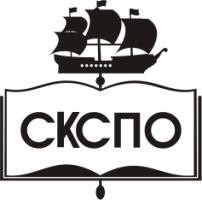 государственное автономное профессиональное образовательное учреждение Самарской области«Самарский колледж сервиса производственного оборудования имени Героя Российской ФедерацииЕ.В. Золотухина»стр.ПАСПОРТ  ПРОГРАММЫ УЧЕБНОЙ ДИСЦИПЛИНЫ3СТРУКТУРА и содержание УЧЕБНОЙ ДИСЦИПЛИНЫ4условия реализации программы учебной дисциплины9Контроль и оценка результатов Освоения учебной дисциплины10Вид учебной работыКоличество часов Максимальная учебная нагрузка (всего)54Обязательная аудиторная учебная нагрузка (всего) 36в том числе:        Лабораторно практические занятия18Самостоятельная работа обучающегося (всего)18Итоговая аттестация в форме дифференцированного зачета.Итоговая аттестация в форме дифференцированного зачета.Наименование разделов и темСодержание учебного материала, лабораторные  и практические работы, самостоятельная работа  обучающихсяОбъем часовУровень освоенияРаздел 1. ЭлектротехникаТема 1.1. Электрические цепи постоянного тока.Содержание.42Тема 1.1. Электрические цепи постоянного тока.1. Понятие об электрической цепи, электрическом токе, напряжении, электрическом сопротивлении, электродвижущей силе. 42Тема 1.1. Электрические цепи постоянного тока.2. Аккумуляторы щелочные42Тема 1.1. Электрические цепи постоянного тока.3.Законы Ома и Кирхгофа. 42Тема 1.1. Электрические цепи постоянного тока.Лабораторная работа №1Изучения принципов законов Кирхгофа.                                                                        1 Лабораторная работа №2Исследование разветвленных цепей постоянного тока1Тема 1.2. Электромагнитная индукция.Содержание.32Тема 1.2. Электромагнитная индукция.1. Закон электромагнитной индукции.32Тема 1.2. Электромагнитная индукция.2. ЭДС само- и взаимоиндукции. Вихревые токи 32Тема 1.2. Электромагнитная индукция.Лабораторная работа№3Исследование магнитной цепи22Тема 1.3. Электрические цепи переменного тока.Содержание.42Тема 1.3. Электрические цепи переменного тока.1.Основные понятия и характеристики.42Тема 1.3. Электрические цепи переменного тока.2. Сопротивления в цепях переменного тока. 42Тема 1.3. Электрические цепи переменного тока.3. Трехфазные электрические цепи. Соединения звездой и треугольником.42Тема 1.3. Электрические цепи переменного тока.Лабораторная работа№4Исследование трехфазной цепи при соединении потребителей звездой.22Тема 1.3. Электрические цепи переменного тока.Лабораторная работа№5Исследование трехфазной цепи при соединении потребителей треугольником.22Самостоятельная работа по разделу 1:выполнение домашних практических заданий по лекционному курсу;подготовка к выполнению практических работ: конспектирование, подбор дидактических материалов, анализ и  реферирование методической и учебной литературы  при  выполнении системы самостоятельных работ по лекционному курсу,изучение отдельных тем,  вынесенных на самостоятельное рассмотрение;   подготовка к выполнению тестов; Примерная тематика внеаудиторной самостоятельной работы Общие сведения об электроустановках. Охрана труда при выполнении   электротехнических работ.Понятие электрической цепи. Основные элементы электрической цепи. Электрические цепи постоянного тока. Источники ЭДС и источники тока. Методы расчета электрических цепей.Правила выполнения электрических схем.Электротехнические материалы, изделия и работы с ними.Электромагнитная индукция. Правило Ленца.Использование явления взаимоиндукции в электротехнических устройствах.Электрические цепи трехфазного тока.10Раздел 2. Электротехнические устройства.Тема 2.1. Электроизмерительные приборы и эл. измерения.Содержание.42Тема 2.1. Электроизмерительные приборы и эл. измерения.1.Виды и методы электрических измерений. 42Тема 2.1. Электроизмерительные приборы и эл. измерения.2. Погрешности измерений42Лабораторная работа№6Измерение cosφ при различных видах нагрузки22Лабораторная работа№7 Измерение мощности и энергии электрического тока22Тема 2.2.Трансформаторы. Содержание.412Тема 2.2.Трансформаторы. 1.Типы, назначение, устройство и принцип действия трансформаторов . 412Тема 2.2.Трансформаторы. 2.Режимы работы и кпд трансформаторов.412Тема 2.2.Трансформаторы. 41Тема 2.2.Трансформаторы. Лабораторная работа №8Исследование работы однофазного трансформатора41Тема 2.3. Электрические машины.Содержание.42Тема 2.3. Электрические машины.1. Генераторы постоянного тока. 42Тема 2.3. Электрические машины.2.Двигатели постоянного тока. 42Тема 2.3. Электрические машины.3.Асинхронные и синхронные машины.42 Тема 2.4.Электронные приборы и устройства.Содержание.7         22 Тема 2.4.Электронные приборы и устройства.1 .Полупроводники. Полупроводниковые приборы: диоды, транзисторы, 7         22 Тема 2.4.Электронные приборы и устройства.2.Выпрямители. 7         22 Тема 2.4.Электронные приборы и устройства.3.Стабилизаторы постоянного напряжения.7         22 Тема 2.4.Электронные приборы и устройства.4.Инверторы. 7         22 Тема 2.4.Электронные приборы и устройства.5.Усилители.7         22 Тема 2.4.Электронные приборы и устройства.Лабораторная работа№9 Построение вольтамперной характеристики полупроводникого диода7         22 Тема 2.4.Электронные приборы и устройства.Лабораторная работа№10. Исследование работы полупроводникового выпрямителя        22 Тема 2.4.Электронные приборы и устройства.Лабораторные  работы  №11Исследование пускорегулирующей аппаратуры22 Тема 2.4.Электронные приборы и устройства.Лабораторные  работы   №12Исследование защитной аппаратуры         22Самостоятельная работа по разделу 2:выполнение домашних практических заданий по лекционному курсу;подготовка к выполнению практических работ: конспектирование, подбор дидактических материалов, анализ и  реферирование методической и учебной литературы  при  выполнении системы самостоятельных работ по лекционному курсу,изучение приборов, подготовке к проведению различных видов ЛПРизучение отдельных тем,  вынесенных на самостоятельное рассмотрение;   подготовка к выполнению  тестов;повторение разделов программы с целью подготовки к промежуточной и итоговой аттестации. Примерная тематика внеаудиторной самостоятельной работы Генераторы и двигатели.Пускорегулирующая аппаратура.  Классификация полупроводниковых диодов.  Биполярные транзисторы: устройство и принцип действия.  Выпрямители и сглаживающие фильтры.  Стабилизаторы напряжения.  Основные понятия цифровой электроники Базовые логические элементы. 9Раздел (тема) учебной дисциплиныРезультаты (освоенные умения, усвоенные знания)Основные показатели результатов подготовкиФормы и методы контроля Тема 2.1Темы  1.3;  2.2Тема  2.1Тема 2.2Тема 2.4Тема 1.3Тема 1.1.Тема 2.1 Тема 1.2Тема 2.3 Тема 2.3 Тема 4. 2Тема 4.2 Тема 4. 2Умения:-использовать в работе электроизмерительные приборы. - рассчитывать измерять основные параметры простых электрических, магнитных и электронных цепей;- читать структурные монтажные и простые принципиальные электрические схемыЗнания:  - единицы измерения  силы тока, напряжения, мощности электрического тока, сопротивления проводников.  -  методы расчета и измерения основных параметров простых электрических, магнитных и электронных цепей; -  свойства постоянного и переменного электрического тока - принципы последовательного и параллельного соединения проводников и источников тока;электроизмерительные  приборы(амперметр, вольтметр), их устройство, принцип действия и правила включения в электрическую цепь;- свойства магнитного поля;- двигатели постоянного и переменного тока, их устройство и принцип действия; - правила пуска, остановки электродвигателей, установленных на эксплуатируемом оборудовании;- аппаратуру защиты электродвигателей - методы защиты от короткого замыкания;- заземление, зануление.  Выполнение заданий по подбору устройствВыполнение правил эксплуатации электрооборудования и механизмов передачи движения технологических машин и аппаратов      Решение задач по расчету параметров приборов. Определение показаний приборов собирать электрические схемы;Демонстрация собранных схем.Демонстрация умения  чтения принципиальных, электрических и монтажных схемВыполнение заданий по подбору устройствРешение задач по расчету параметров приборовФормулирование основных свойств соединений электрического тока и законов электротехникиФормулирование основных  принципов и законов электротехникиФормулирование основных  электроизмерительных приборов их устройство, принцип работы типовых электрических устройств;Определение свойства магнитного поля. Исследование магнитной цепиФормулирование принципа действия и устройства двигателей с постоянным и переменным током.Исследование работы электродвигателейИсследование аппаратуры защиты электродвигателейИсследование аппаратуры защиты электродвигателей Экспертная оценка защиты лабораторных работ.Экспертная оценка защиты лабораторных работ.Экспертная оценка защиты лабораторныхработ.Экспертная оценка защиты лабораторной работыЭкспертная оценка защиты лабораторной работыОпросОпрос, тестированиеЭкспертная оценка защиты лабораторной работыЭкспертная оценка защиты лабораторной работыОпрос, тестированиеОпрос, тестированиеОпросОпрос, тестированиеРезультаты обучения (освоенные умения, усвоенные знания)Формы и методы контроля и оценки результатов обучения ПК 1.1.Читать чертежи средней сложности и сложные сварные металлоконструкции.Практические занятияОК 2  Организовывать собственную деятельность, исходя из цели и способов ее достижеия, определённых руководителемПрактические занятияОК.3. Анализировать рабочую ситуацию осуществлять текущий и итоговый контроль, оценку и коррекцию собственной деятельности, нести ответственность за результаты своей работы. Практические занятия, опросОК 6 Работать в команде, эффективно общаться с коллегами, руководством.Практические занятия.Процент результативности (правильных ответов)Качественная оценка индивидуальных образовательных достиженийКачественная оценка индивидуальных образовательных достиженийПроцент результативности (правильных ответов)балл (отметка)вербальный аналог90 ÷ 1005отлично80 ÷ 894хорошо70 ÷ 793удовлетворительноменее 702не удовлетворительно